Sample Assessment Outline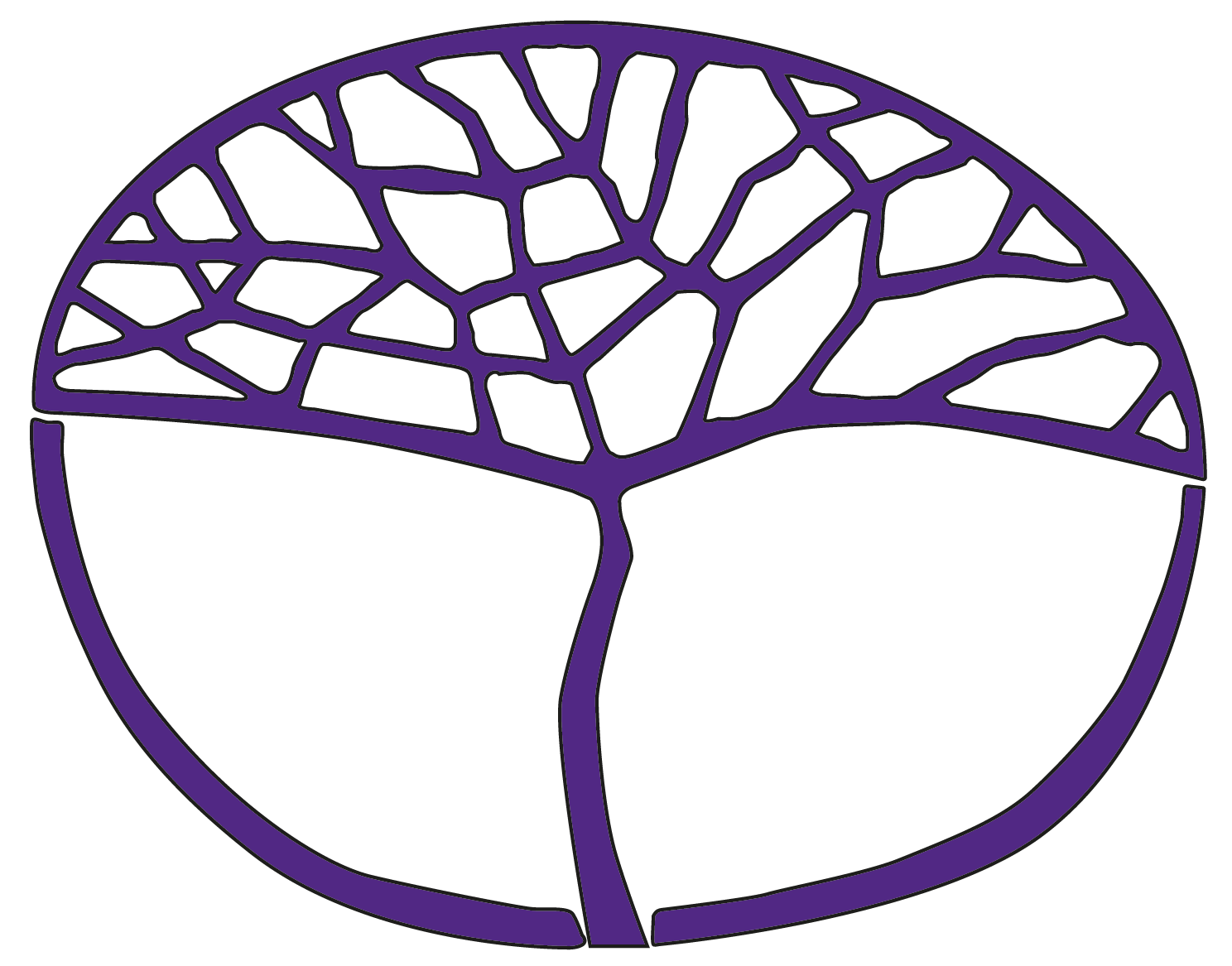 Marine and Maritime StudiesATAR Year 12Copyright© School Curriculum and Standards Authority, 2015This document – apart from any third party copyright material contained in it – may be freely copied, or communicated on an intranet, for non-commercial purposes in educational institutions, provided that the School Curriculum and Standards Authority is acknowledged as the copyright owner, and that the Authority’s moral rights are not infringed.Copying or communication for any other purpose can be done only within the terms of the Copyright Act 1968 or with prior written permission of the School Curriculum and Standards Authority. Copying or communication of any third party copyright material can be done only within the terms of the Copyright Act 1968 or with permission of the copyright owners.Any content in this document that has been derived from the Australian Curriculum may be used under the terms of the Creative Commons Attribution-NonCommercial 3.0 Australia licenceDisclaimerAny resources such as texts, websites and so on that may be referred to in this document are provided as examples of resources that teachers can use to support their learning programs. Their inclusion does not imply that they are mandatory or that they are the only resources relevant to the course.Sample assessment outlineMarine and Maritime Studies – ATAR Year 12 Unit 3 and Unit 4Assessment 
type Assessment type 
weighting Assessment task weightingWhenAssessment taskScience inquiry/ Scientific skills/ Investigation10%5%Semester 1Week 6Task 1: Identifying phytoplankton and zooplankton in marine ecosystems – students collect water samples from a number of locations and measure some of their abiotic factors and identify planktons in the water samplesScience inquiry/ Scientific skills/ Investigation10%2.5%Semester 2Week 9Task 10: Boyle’s Law – students investigate the relationship between the pressure and volume of a gasScience inquiry/ Scientific skills/ Investigation10%2.5%Semester 2Week 12Task 12: Corrosion of iron – students investigate factors affecting the corrosion of ironPractical10%5%Semester 1Week 10Task 2: Snorkelling skills assessment – students are assessed on their snorkelling skills, including equipment fitting skills, safety checks, water entry techniques and in-water snorkelling skillsPractical10%5%Semester 2 Week 6Task 7: Coastal engineering structures – students examine the effects of coastal engineering structures (model using wave tank)Extended response10%5%Semester 1Week 12Task 4: Marine pollution – discharge of treated sewage water to the ocean – students research the discharge of treated sewage water to the ocean and answer a set of in-class validation questionsExtended response10%5%Semester 2Week 7Task 8: The impact of climate change – students research the impact of change on a WA marine habitatTest25%5%Semester 1Week 11Task 3: Oceanography test (Unit 3)Test25%5%Semester 2Week 4Task 6: Environmental and resource management testTest25%5%Semester 2Week 7Task 9: Oceanography test (Unit 4)Test25%5%Semester 2Week 10Task 11: Snorkelling theory testTest25%5%Semester 2Week 14Task 13: Maritime history and archaeology testExamination45%20%ExaminationweekTask 5: Semester 1 examination Examination45%25%ExaminationweekTask 14: Semester 2 examination Total100%100%